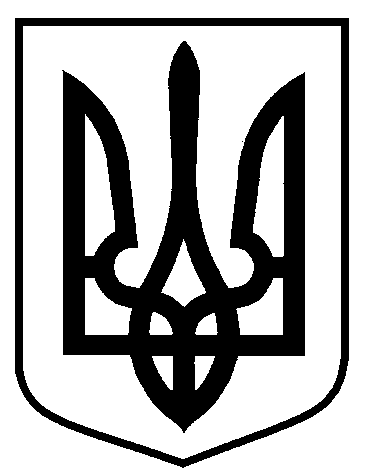 Сумська міська радаВиконавчий комітетРІШЕННЯвід 20.03.2018  № 163На підставі поданої заяви та документів, відповідно до статті 8-1 Житлового кодексу Української РСР, Порядку переведення дачних і садових будинків, що відповідають державним будівельним нормам, у жилі будинки, затвердженого постановою Кабінету Міністрів України від 29 квітня 2015 року № 321, керуючись статтею 40 Закону України «Про місцеве самоврядування в Україні», виконавчий комітет Сумської міської ради ВИРІШИВ:Відмовити у переведенні садового будинку загальною площею          135,1 кв.м у громадській організації товариства садоводів «Тепличний», будинок Х, який є власністю громадянина 1, в жилий у  зв’язку з розміщенням  у підзоні садибної житлової забудови Ж-1с в межах санітарно-захисної зони, у якій згідно з Планом зонування території міста Суми, затвердженим рішенням Сумської міської ради від 06.03.2012 № 2180-МР, не допускається розміщувати житлові будинки з присадибними ділянками.В.о. міського головиз виконавчої роботи                                                                      В.В. Войтенко    Кривцов 700-103Розіслати: Кривцову А.В., заявнику	Про відмову у переведенні садового будинку в жилий у громадській організації товариства садоводів «Тепличний», будинок Х, місто Суми